PROBLEMI NEZAPOSLENOSTI Brezposelnost je stanje brez uradne zaposlitve. Registrirano brezposelne osebe so prijavljene na ustreznih zavodih (Zavod za zaposlovanje), od koder prejemajo denarna nadomestila. Najpogostejši vzroki za brezposelnost so problemi v družini, fizična ali psihična nezmožnost opravljanja dela, vpliv družbe, nerazvitost področij …Brezposelnosti v socializmu praktično ne poznamo, problem predstavlja v kapitalističnih državah. Pogosto je stopnja brezposelnosti odvisna od gospodarskega stanja države. Brezposelnost poslabša kvaliteto življenja, saj prinaša manjšo finančno zmogljivost. Brezposelni se pogosto manj družbeno ter kulturno udejstvujejo, pomembnejše postanejo osnovne človeške potrebe - hrana, obleka ter dom. Neredko imajo težave z organiziranjem svojega dneva.Zaposleni brezposelne (ter obratno) pogosto vidijo kot vzrok za svoje slabše finančno stanje. S tem pride do napetosti ter še večjega razmika med družbenimi sloji. Med brezposelnimi je pogostejše nasilje, samomorilnost ter kriminal.Zaradi manjšega dotoka davkov ter stroškov v obliki denarnih nadomestil je brezposelnost tudi za državo problematična. Posebno neugodna je pri mladih kadrih, ki ravnokar pridobljeno znanje hitro izgubijo, če ga ne uporabljajo. Zaradi podaljšanega prehoda v obdobje zaposlitve (ter s tem odraslosti), mladi izgubijo osebno ter socialno identiteto ter izgubijo mnoge družabne stike.PROBLEMI NEZAPOSLENOSTI NEKOČOktobra 1929 so cene na newyorški borzi nenadoma padle in delničarji so izgubili  veliko denarja. To je bil začetek gospodarske krize ali nenadnega padca cen, ki je v naslednjih letih prizadel ves svet. Padec cen je povzročil neverjetno razburjenje, izgubo denarja in zlom gospodarstva. Banke niso več posojale denarja, tovarne so se zapirale in trgovanja je bilo vedno manj. Zato je prišlo do splošne nezaposlenosti. Leta 1932 je bilo samo v ZDA nezaposlenih 13,7 milijona delavcev. Kriza se je hitro razširila po vsem svetu in je prizadela skoraj vse države. Veliko držav se j e zanašalo na posojila ZDA, s katerimi naj bi si opomogla od prve svetovne vojne. Teh posojil zdaj ni bilo več. Podjetja so propadla in milijoni ljudi so bili na cesti. Nezaposlenost je prinesla bedo in revščino. Razočarani in prestrašeni ljudje so postali privrženci skrajnih desničarskih političnih strank. Kriza se je končala s pripravami na drugo svetovno vojno, kajti povečana oboroževalna skupina je potrebovala tudi vedno več delavcev. PROBLEMI NEZAPOSLENOSTI MLADIHGeneracije mladih po vsem svetu se iz leta v leto soočajo z nižjim življenjskim standardom. Iz fakultet vsepovsod po svetu prihaja vedno več diplomantov, ki med seboj konkurirajo za vedno manj prostih delovnih mest, ki pa so zaradi vse večjega povpraševanja po delu vse manj plačana. Pričakuje se da se bo v prihodnjih letih še dodatno zaostril boj za delovna mesta. PROBLEMI NEZAPOSLENOSTI V SLOVENIJI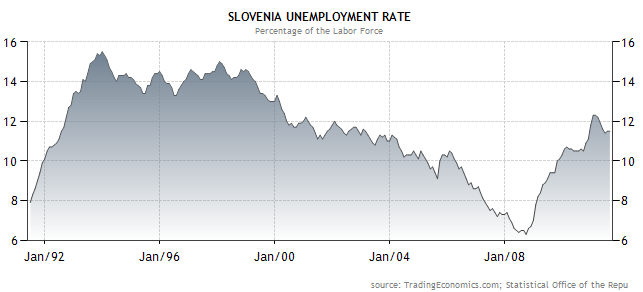 V Sloveniji se je po začetku krize iz leta 2008 brezposelnost skoraj podvojila, industrijska proizvodnja pa se je praktično ustavila. Slovenija je v mandatu Boruta Pahorja, kot mnoge druge države po svetu, poskušala problem brezposelnosti nadomestiti z novimi delovnimi mesti v javni upravi. Velik strošek predstavljajo tudi socialni transferji, ki jih država plačuje v obliki nadomestil za prekinitev delovnih razmerij ljudi, ki so zaradi krize ostali brez služb. Tako se je vlada znašla v položaju, kjer razkorak med prihodki in obveznostmi države postaja vse večji. Obveznosti rastejo iz dneva v dan, država pa zaradi gospodarske neaktivnosti pobere vse manj davkov.Zaradi obstoječe krize se predvideva, da bo v naslednjih nekaj letih ogromno ljudi izgubilo dobršen del premoženja. Na drugi strani pa bodo ljudje, ki so odprte glave in sposobni kritičnega razmišljanja s svojim znanjem uspeli priti do nepredstavljivega bogastva.Glede na obstoječi položaj bo Slovenija potrebovala ljudi, ki bodo psihično in finančno sposobni prevzeti vajeti v svoje roke in začeti ustvarjati nova delovna mesta. Gospodarstvo lahko cveti samo v primeru, ko delovna mesta ustvarjajo majhna in srednje velika podjetja, ne pa država. Prosti trg, ki bo malim podjetjem omogočal tekmovanje pri ustvarjanju najkvalitetnejših izdelkov, bo ljudem nudil možnost nakupa vse kvalitetnejših in vse cenejših dobrin. Ste se kdaj vprašali kako je možno, da cena elektronskih izdelkov iz leta v leto pada, kvaliteta pa iz leta v leto narašča? To je moč prostega trga. PROBLEMI NEZAPOSLENOSTI PO SVETUPo svetu je okoli 150 milijonov nezaposlenih, od tega jih je deset milijonov delo izgubilo letos in to zaradi finančne krize v Aziji. V več delih sveta sicer beležijo gospodarsko rast, vendar se je ta na račun brezposelnost zmanjšala le v ZDA in v manjši meri v EU. Urad meni, da se bodo morali z brezposelnostjo kot posledico azijske krize kmalu soočiti tudi Indija, Pakistan in Bangladeš. Na Japonskem je brezposelnost sicer še dokaj nizka, a hitro raste. Srednja in vzhodna Evropa se še nista izkopali iz težav. Ruske plače so vredne le še 60 odstotkov tistih iz leta 1989, brezposelnost pa je visoka, na Hrvaškem na primer kar 17,6-odstotna. V EU je brez dela 18 milijonov ljudi, kar pomeni, da je povprečna stopnja okoli 10 odstotkov, v to pa niso vključeni tisti, ki imajo delo le za polovični delovni čas. 60 odstotkov vseh brezposelnih v uniji je brez dela že več kot dve leti. 